Приложение 1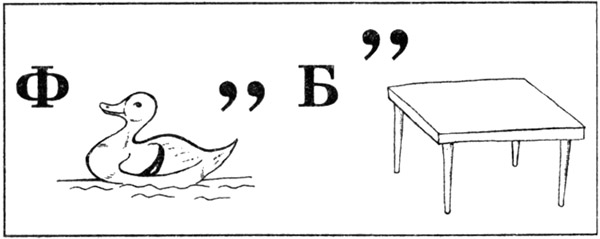 Приложение 2Приложение 3Ссылка на видео дриблинг в футболе   https://vk.com/video/@footballcoaching?z=video-37112441_456243609%2Fpl_-37112441_-2 Приложение 4Раздаточный материал для работы в парахФУТБОЛ- Ведение мяча внутренней стороной стопы по прямой;- Ведение мяча  внешней стороной стопы по прямой;- Ведение мяча внутренней/внешней стороной стопы по прямой, с остановкой по сигналу.ВОЛЕЙБОЛ- Нижний боковой прием;- Средний прием в прыжке;- Верхний прием.БАСКЕТБОЛ- Бросить мяч в корзину;- Передать мяч партнеру двумя руками от груди;- Выполнять ведение правой/левой рукой.Приложение 5Подводящие упражнения (выполнение в парах).Передвижение с мячом по прямой, не сильно бейте мяч внешней/внутренней стороной стопы, то правой, то левой ноги. Когда вы убираете ногу после удара, вторая нога сразу тянется к мячу для очередного удара. Чередуйте ведение, то одной ногой, то двумя. Во время ведения мяча постоянно крутите головой, то влево, то вправо; вверх, вниз.Инвентарь: мячи – 8-10  шт., свисток.Остановка по сигналу. Продвигайтесь с мячом в направлении партнера и в момент, когда услышите свисток, мгновенно остановитесь. На 2 свистка  продолжайте движение. Чтобы быть внимательным в этот момент, нужно смотреть и на партнера и на мяч. Инвентарь: мячи – 8-10 шт., свисток.       Эстафеты.        «Эстафета – вызов номеров» Игроки делятся на две группы и выстраиваются в колонны. У инструктора в руках две фишки разного           цвета (такого же цвета, как и в конце площадки). Мяч установлен в центре площадки. 5 фишек размещены в ряд. По сигналу игроки          начинают перепрыгивать фишки на каждый шаг, после чего выполняют ускорение к мячу. Инструктор поднимает вверх фишку одного          цвета. Игрок выполняет ведение мяча к фишке того же цвета, которую поднял инструктор, обводит её и возвращает мяч на место         (остановкой мяча подошвой) и передает эстафету.Инвентарь: мячи – 2 шт., фишки – 16 шт., конусы – 4 шт.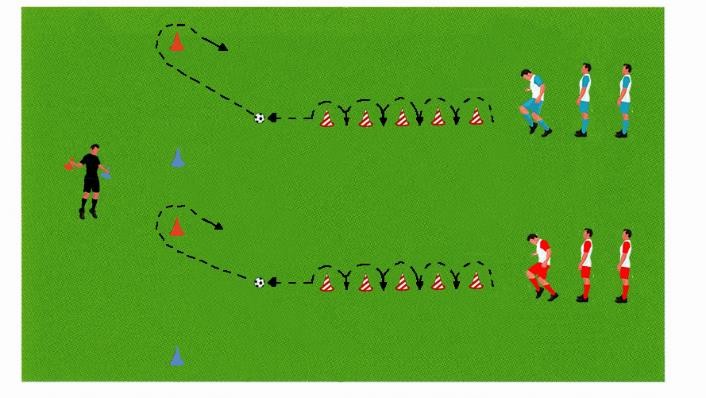 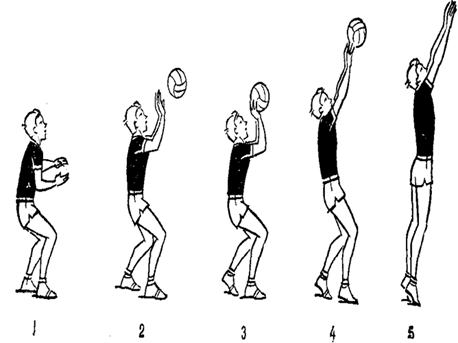 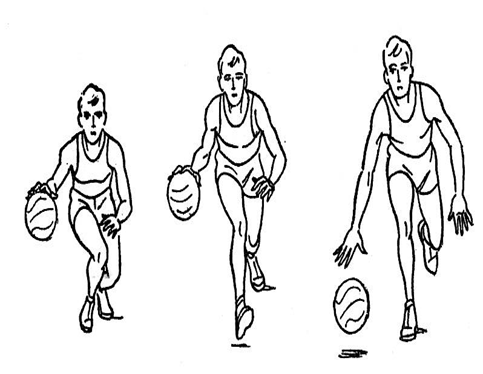 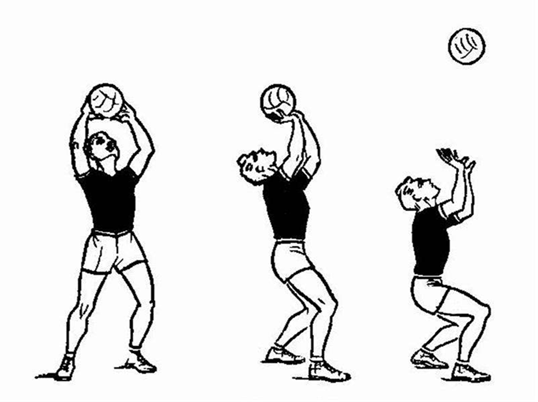 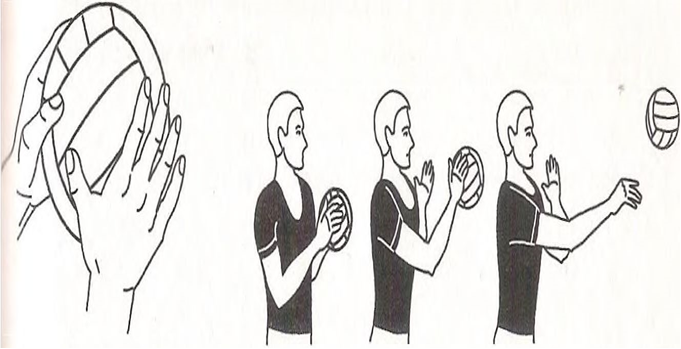 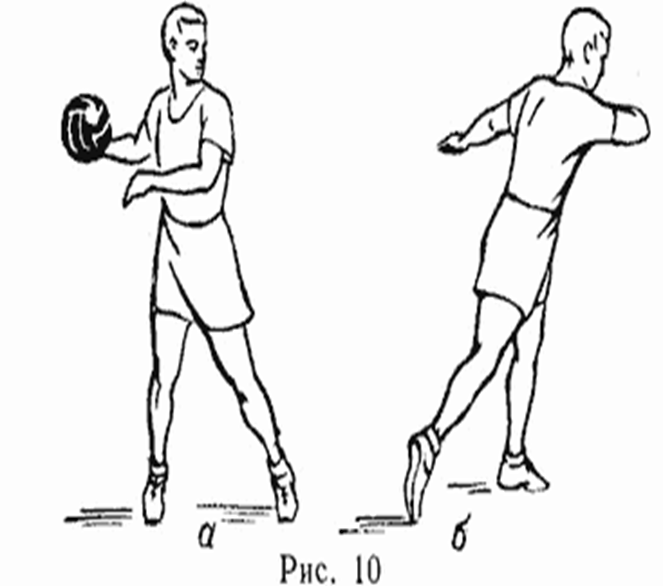 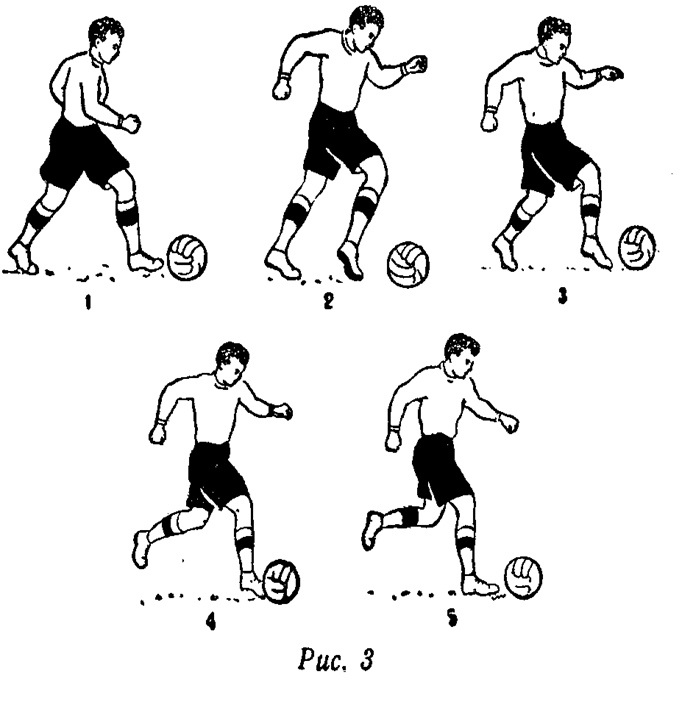 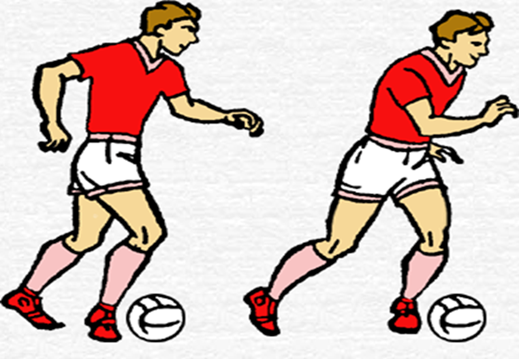 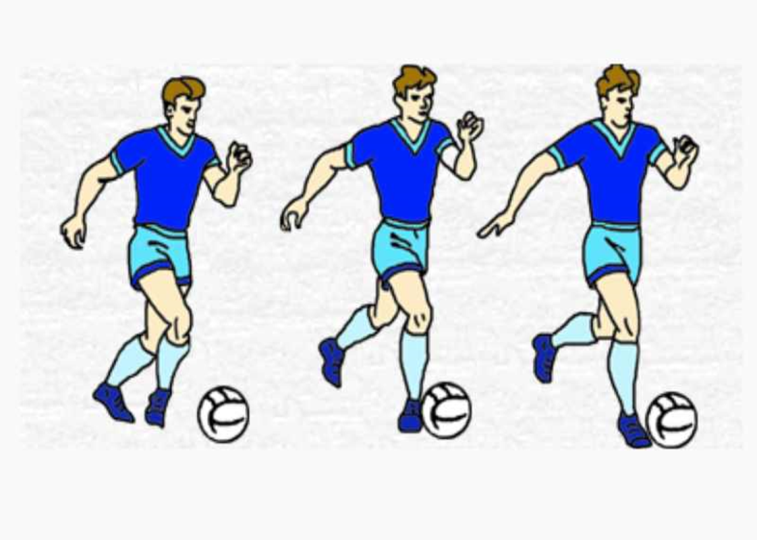 